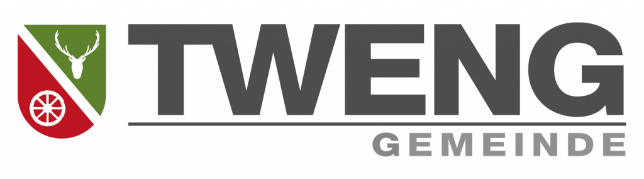 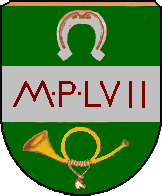 Dringende MitteilungSehr geehrte Damen und Herren, Unternehmerinnen und UnternehmerNach einigen Anrufen besorgter Bürger, dass eine Schließung Obertauerns möglicherweise ansteht, möchten wir Sie informieren:Nach aktuellem Stand ist eine Schließung Obertauerns definitiv nicht vorgesehen.Aufgrund der österreichweiten und europaweiten Situation, ist eine österreichweite Quarantäne nicht ausgeschlossen. Daher unsere Empfehlung Ihre Hotels und Betriebe zu schließen und Ihre Mitarbeiter ehest möglich nach Hause zu schicken.Wir weisen darauf hin, dass es sich hierbei um keine behördliche Maßnahme handelt. Es handelt sich um eine Empfehlung Ihrer Bürgermeister.Mit besten Grüßen aus ObertauernHeribert Lürzer BGM TwengHans Habersatter BGM Untertauern